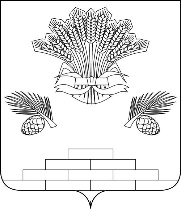      АДМИНИСТРАЦИЯ ЯШКИНСКОГО МУНИЦИПАЛЬНОГО ОКРУГАПОСТАНОВЛЕНИЕ«11» апреля 2022 г. №301-п Яшкинский муниципальный округОб изменении вида разрешенного использования земельного участкаНа основании обращения Симаковой Людмилы Валентиновны от 31.03.2022 об изменении вида разрешенного использования земельного участка, в соответствии со статьей 39 Градостроительного кодекса Российской Федерации, Федеральным законом от 06.10.2003 №131-ФЗ «Об общих принципах организации местного самоуправления в Российской Федерации», руководствуясь Уставом Яшкинского муниципального округа, глава Яшкинского муниципального округа постановляет:Изменить вид разрешенного использования земельного участка в границах территории кадастрового квартала 42:19:0201002, с кадастровым номером 42:19:0201002:494, площадью 979 кв. м, расположенного по адресу (местоположение): Кемеровская область-Кузбасс, Яшкинский муниципальный округ, с. Поломошное, ул. Бениваленского, д. 9 кв. 1 с используемого под: «Для ведения личного подсобного хозяйства» на вид разрешенного использования «Для индивидуального жилищного строительства» (2.1).Опубликовать настоящее постановление в газете «Яшкинский вестник».Разместить настоящее постановление на официальном сайте администрации Яшкинского муниципального округа в информационно-телекоммуникационной сети «Интернет».Контроль за исполнением настоящего постановления возложить на заместителя главы Яшкинского муниципального округа по строительству Л.Р. Юсупова.Настоящее постановление вступает в силу после его официального опубликования.Глава Яшкинского муниципального округа                                                           Е.М. Курапов